СодержаниеВведение	Настоящее руководство по эксплуатации предназначено для подробного ознакомления с устройством, технической характеристикой, правилами техники безопасности, регулированием, техническим обслуживанием и хранением очистителя вороха стационарного ОВС - 25С.	Руководство поможет механикам овладеть правильными приемами эксплуатации машины и полнее использовать все возможности, заложенные в ней.	Очиститель вороха стационарный ОВС- 25С предназначен для первичной очистки колосовых, крупяных, зернобобовых культур, кукурузы, сорго, подсолнечника от примесей в составе зерноочистительных агрегатов во всех сельскохозяйственных зонах Российской Федерации.Запрещается касаться частей, окрашенных сигнальными цветами.1 Устройство и работа машиныОсновные рабочие органы очистителя вороха стационарного (рис. 1) приемная камера, воздушно-очистительная часть, решетные станы, шнек фуражных отходов - смонтированы на раме.Зерновой материал подается норией в распределительный шнек питающего устройства машины. Питающее устройство распределяет зерно по ширине камеры. Распределитель делит материал на две равные части и направляет его в воздушные каналы. Воздушный поток через вентилятор уносит легкие примеси в централизованную воздушную систему агрегата. Более крупные примеси из воздушного потока улавливает отстойная камера.Зерновой материал, прошедший очистку воздухом и разделенный на две равные части, попадает на верхний и нижний станы (рис. 3). Процесс очистки на верхнем и нижнем станах совершенно одинаков.Решето Б2 выделяет крупные примеси, а решета В и Г - мелкие.Проход через решето Б, содержит часть зерна с мелкими примесями, которые выделяются на подсевном решете В и далее на сортировальном решете Г.Проход через решето В содержит мелкие минеральные примеси, сорняки, зерновую примесь.Сход с решета В поступает на сортировальное решето Г.Сход с решета Б, содержит зерно преимущественно с крупными примесями, поступает на решето Б2, на котором сходом выделяются крупные примеси, а зерно с оставшимися мелкими примесями проходом, через решето Б2 поступает на решето Г.Сход крупных примесей с решета Б2 и проход через В и Г поступаем шнек фуражных отходов. Сход с решета Г - чистое зерно -попадает на задний приемник. Из приемника чистое зерно шнеком подается в нижнюю головку передаточного транспортера.Технологическая схема очистки зерновой и другой сельскохозяйственной культуры машиной ОВС - 25С представлена на рис. 2.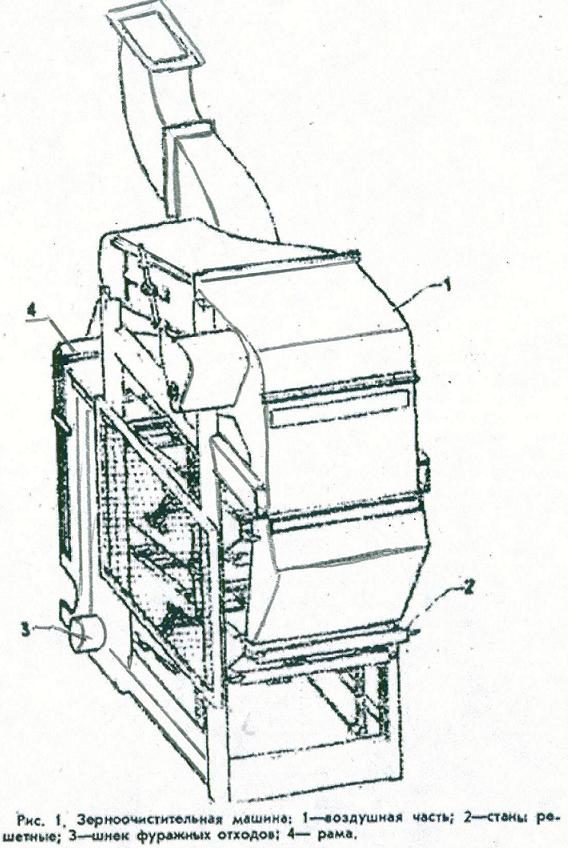 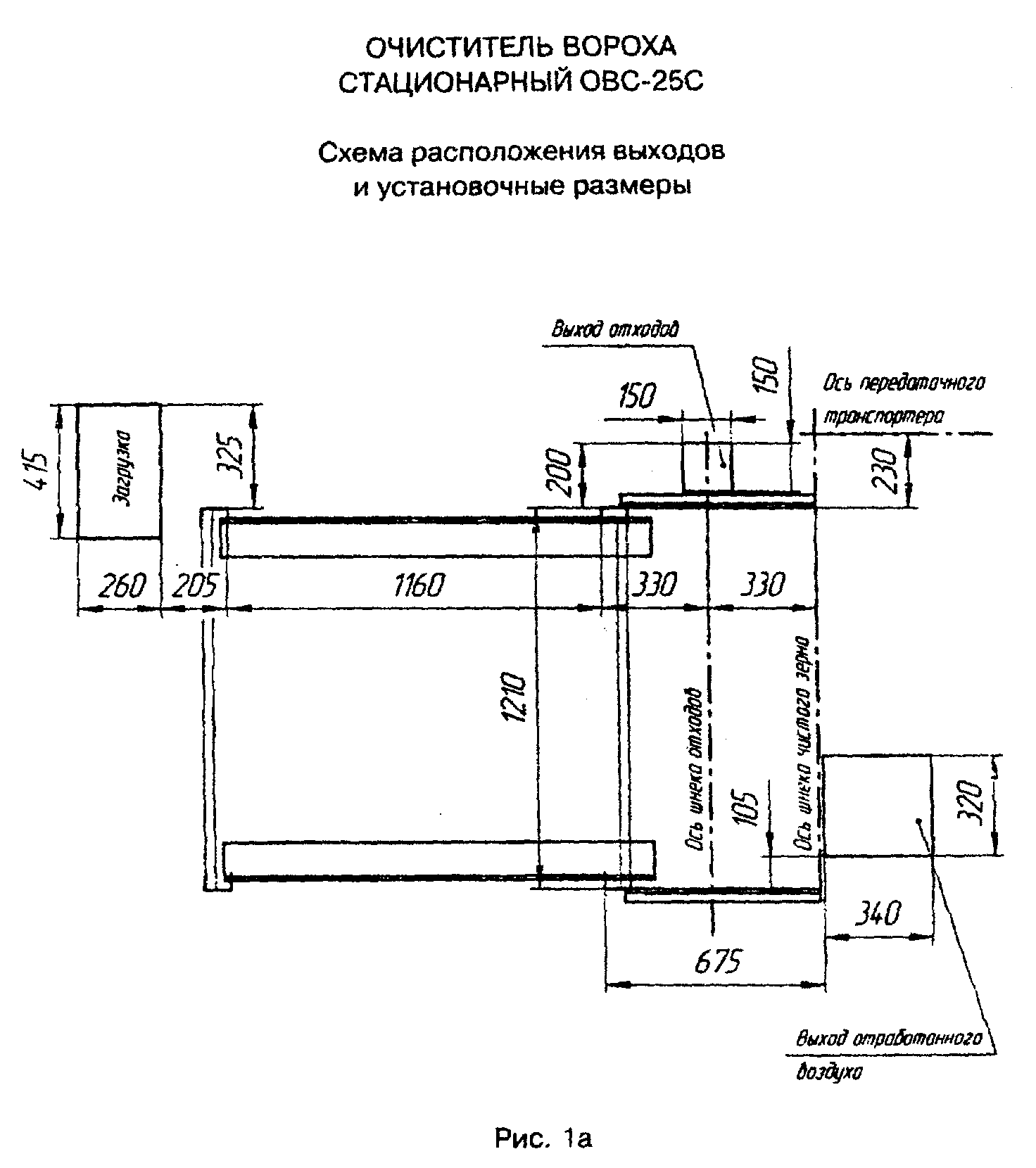 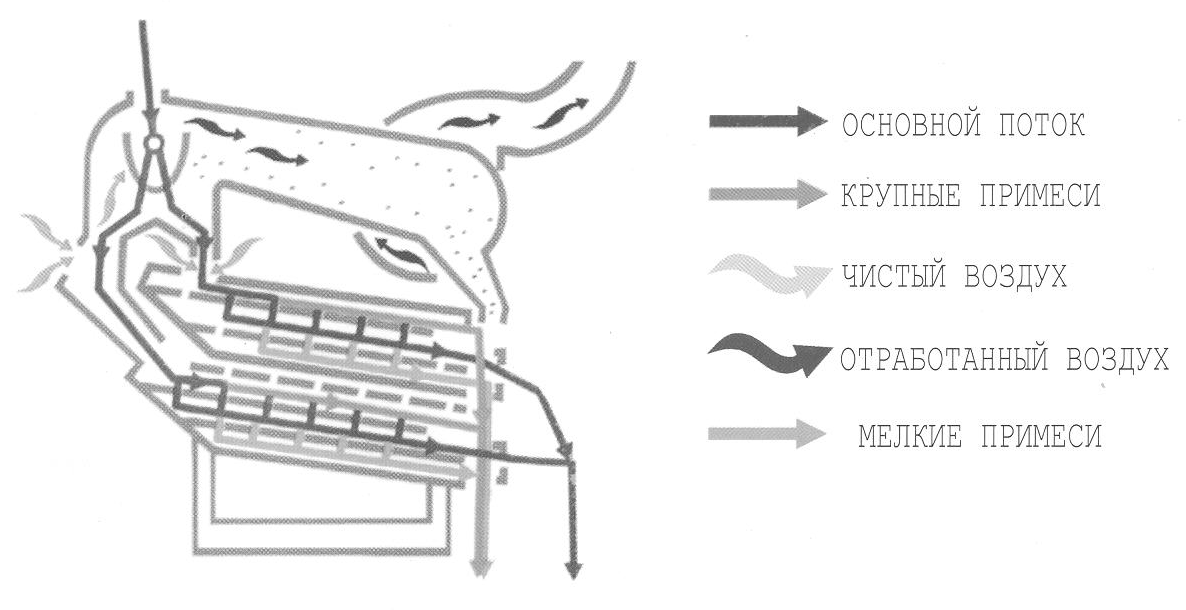 Рис. 2 Технологическая схемаРешетные станы	Машина ОВС - 25 имеет два решетных стана (рис. 3) (верхний и нижний), работающих  параллельно. Приемная камера делит зерно на две равные части. Одна часть затем проходит очистку на верхнем, другая - на нижнем решетных станах.	Устройство верхнего и нижнего станов одинаковое. В стане установлено четыре решета: Б1, Б2, В И Г (см. рис. 2 Технологическая схема). 	Решетные полотна перед установкой в машину вставляют в специальные рамки 1, которые вдвигают по уголкам, приваренным на боковинах станов, и поджимают специальными эксцентриковыми зажимами 2 к направляющим. Эксцентрики поджимаются в определенном их конструкцией направлении. Основа станов - цельноштампованные стальные боковины 4, соединенные поперечинами. Станы подвешивают к раме на вертикальных подвесках-пружинах 3. Каждый решетный стан приводится в колебание шатунами 6, получающими движение от главного эксцентрикового вала 5. Станы колеблются в противоположные стороны, благодаря чему уравновешиваются инерционные силы, возникающие при работе станов. 	Решета разделяют зерна на фракции, для выхода которых поставлены приемники и лотки. Под решетами установлены щетки 7. Они плотно прилегают к решетам и при своем возвратно-поступательном движении очищают их, выдавливая зерна, застрявшие в отверстиях.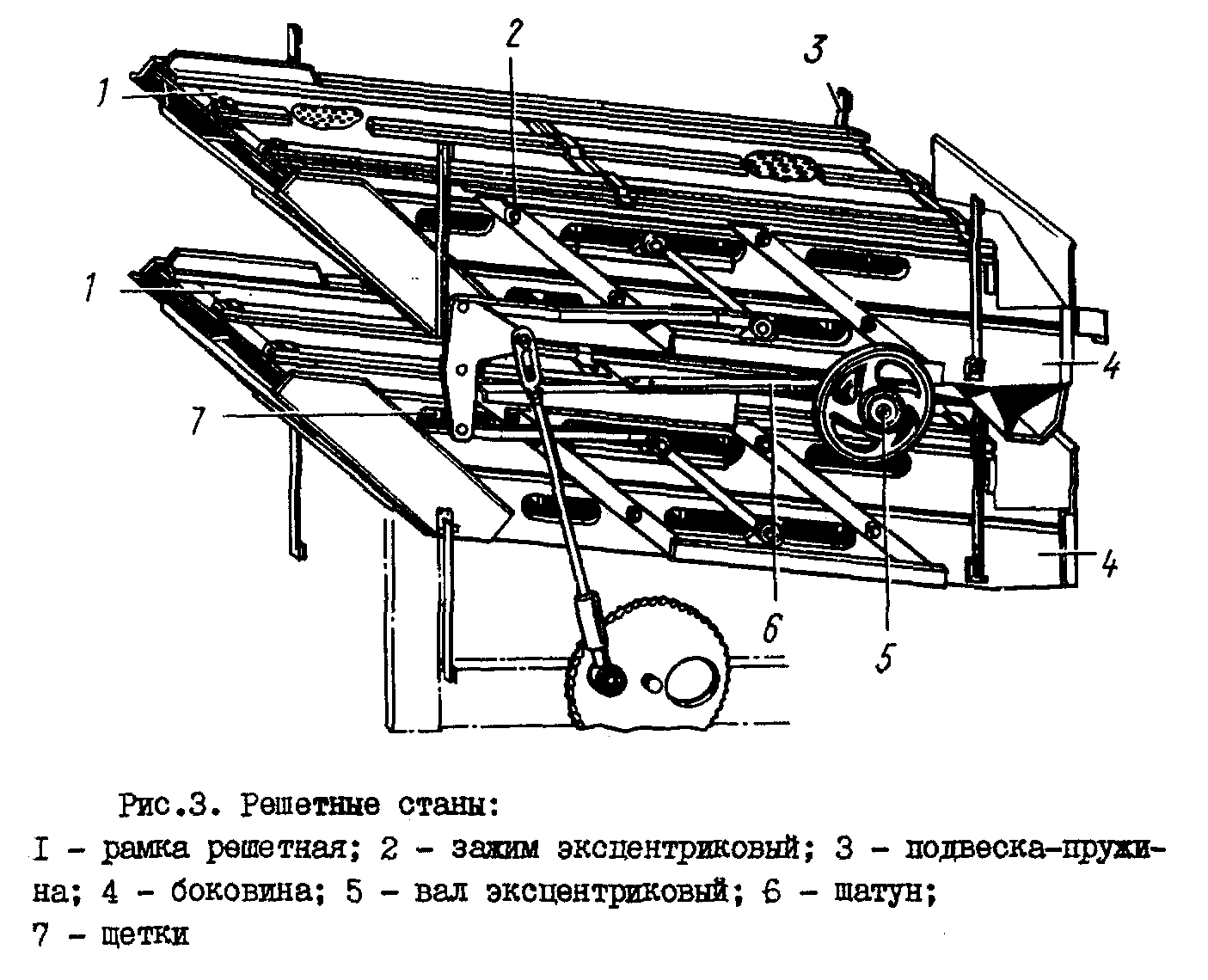 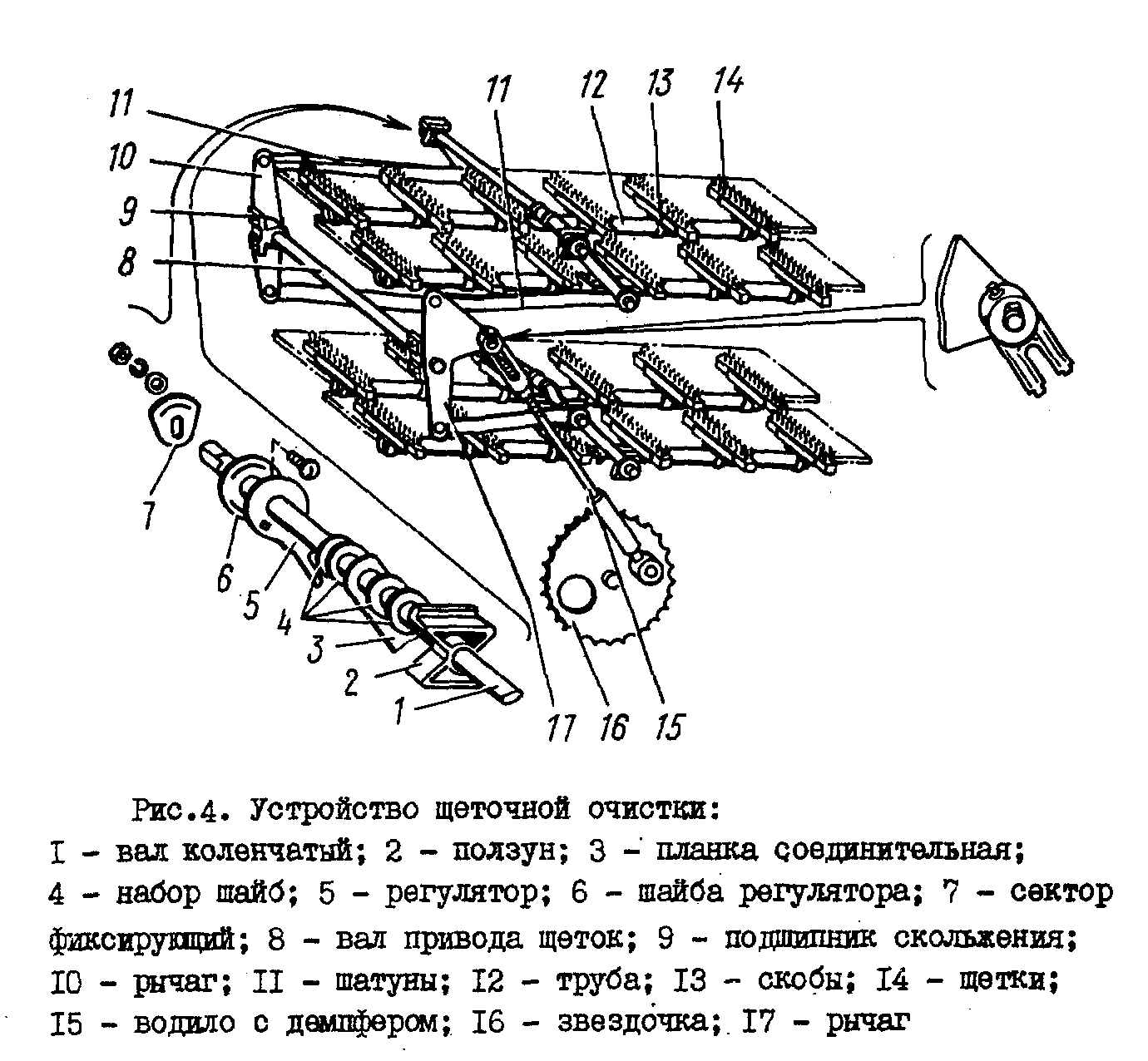 Устройство  щеточной  очисткиМашина  снабжена  устройством щеточной   очистки   (рис.4).   Для   очистки   одного   ряда   решет   предназначены шесть щеток 14. Они прикреплены к трубе 12 через скобы 13  шплинтами.Труба засажена на поперечный коленчатый вал 1 с ползунами 2 на концах. Ползуны скользят по направляющим уголкам, жестко закреплены на стане. Прижимаются щетки поворотом коленчатого вала и фиксируются регулятором 5 через сектор 7 и шайбу 6.Щетки имеют возвратно-поступательное движение, получаемое от шатунов 11, связанных с рычагами. Вал 8 привода щеток установлен а двух подшипниках 9, укрепленных на раме машины.На концах вала привода щеток закреплены рычаги 10, 17 которые
приводятся в колебательное движение через шток 15 от звездочки 16.
Звездочка 16 получает вращение от вала шнека фуражных отходов.
Конструкция штока 15 позволяет смягчать удары в крайних "мертвых"  точках, за счет наличия демпфера.Приемная  камера  ВПриемная  камера  В  (рис.  5)  образована  пространством  между
двумя вертикальными воздушными каналами 12 и 13.В верхнюю часть камеры встроено питающее устройство, состоящее из приемного лотка 8, распределительного шнека 9, клапана-питателя 10 и
делителя 11.	Вал шнека установлен на шариковых подшипниках в штампованных корпусах с резиновыми обоймами и приводится в движение клиновым ремнем от электродвигателя машины через контрпривод.Питающее устройство и делитель распределяют по ширине весь материал и делят его на два равных потока.Воздушная часть машиныВоздушная часть машины (рис. 5) состоит из вертикальных воздушных каналов воздухопровода с отстойной камерой Б, вентилятора А, переходника 1.Воздуховод предназначен для соединения каналов с вентилятором для выравнивания воздушного потока в каналах. Он сварен из листовой стали, и с одной стороны соединен фланцем с корпусом приемной камеры, а с другой - патрубком с вентилятором. В боковой стенке корпус воздуховода имеет окно с выдвижной заслонкой для регулировки скорости воздушного потока.Перемещение заслонки 4 происходит с помощью зубчатого колеса 6 и рейки 7 от рукоятки 5, выведенной вниз. При открытии окна в систему подается чистый воздух, скорость потока в воздушных каналах снижается. К корпусу воздуховода крепится отстойная камера трапецеидального сечения, Она улавливает примеси (щуплое зерно, песок и т. д.), которые несет воздушный поток в вентилятор. Отстойная камера в нижней части имеет свободно двигающиеся клапаны, через которые удаляются примеси из отстойной камерыВентилятор пылевой, среднего давления, лопастной. Выходная часть оформлена в виде фланца. Крылач 3 вентилятора представляет собой сварную конструкцию. Он установлен в кожухе с зазором 4 - 5 мм от входного патрубка и отбалансирован. Вал вентилятора закреплен в шариковых подшипниках, установленных в одном корпусеПереходник 1 - прямоугольного сечения с фланцевыми креплениями к вентилятору и централизованной воздушной системе.Во время работы регулировка воздушного потока осуществляется перемещенном заслонки 4 рукояткой 5.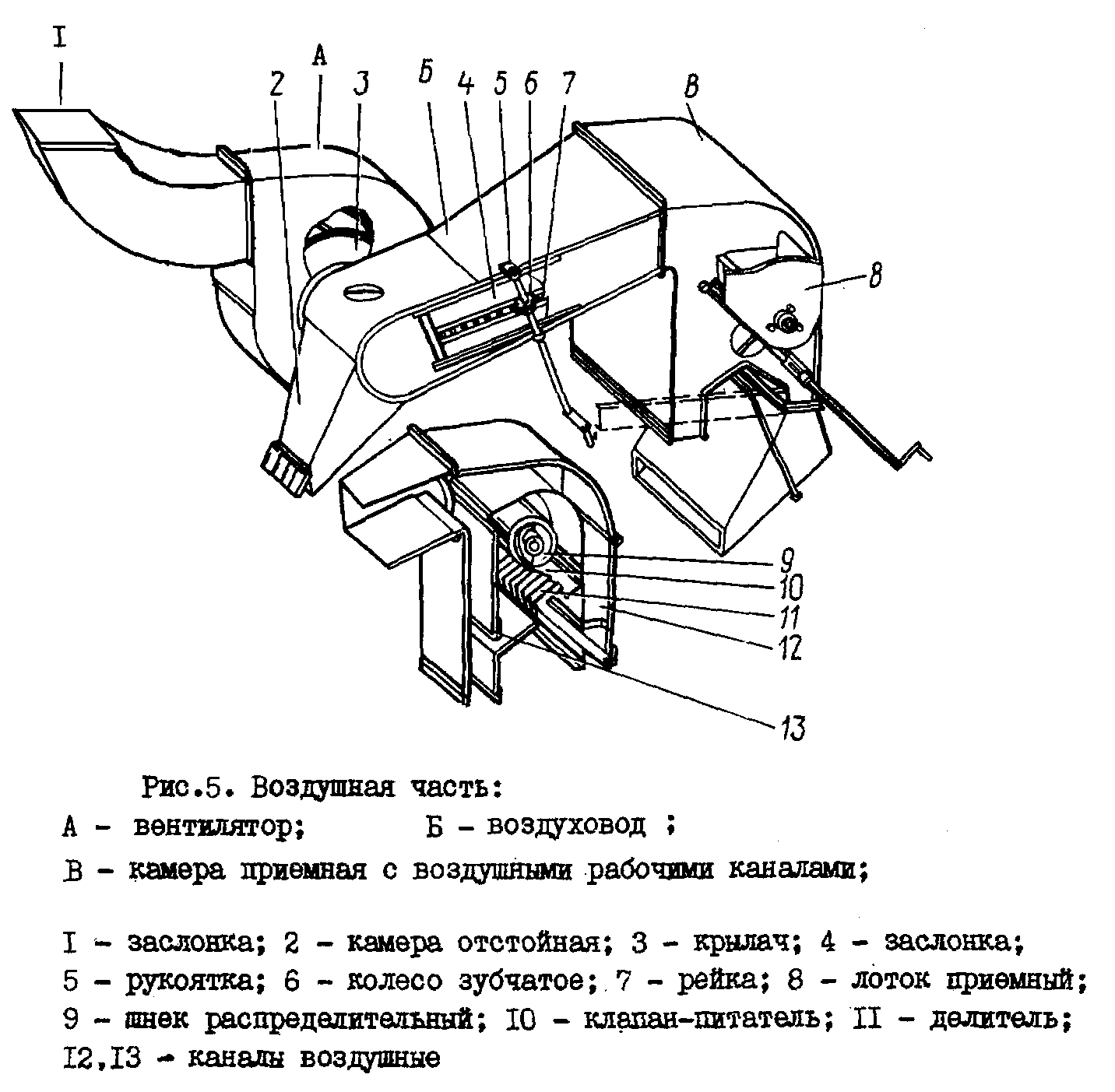 Шнек  фуражных отходовШнек фуражных отходов (рис. 6) состоит из кожуха 5, вваренного в раму 1, и вала шнека 4. Вал шнека с одного конца опирается на подшипник качения 7, с другого - на подшипник скольжения 6. На приводном конце вала закреплены шкив 2 и звездочка 3.Привод осуществляется от эксцентрикового вала. Все примеси, выделенные на решетах и из отстойной камеры, поступают в шнек, который отводит их в сторону, далее примеси течкой направляются в бункер фуражных отходов.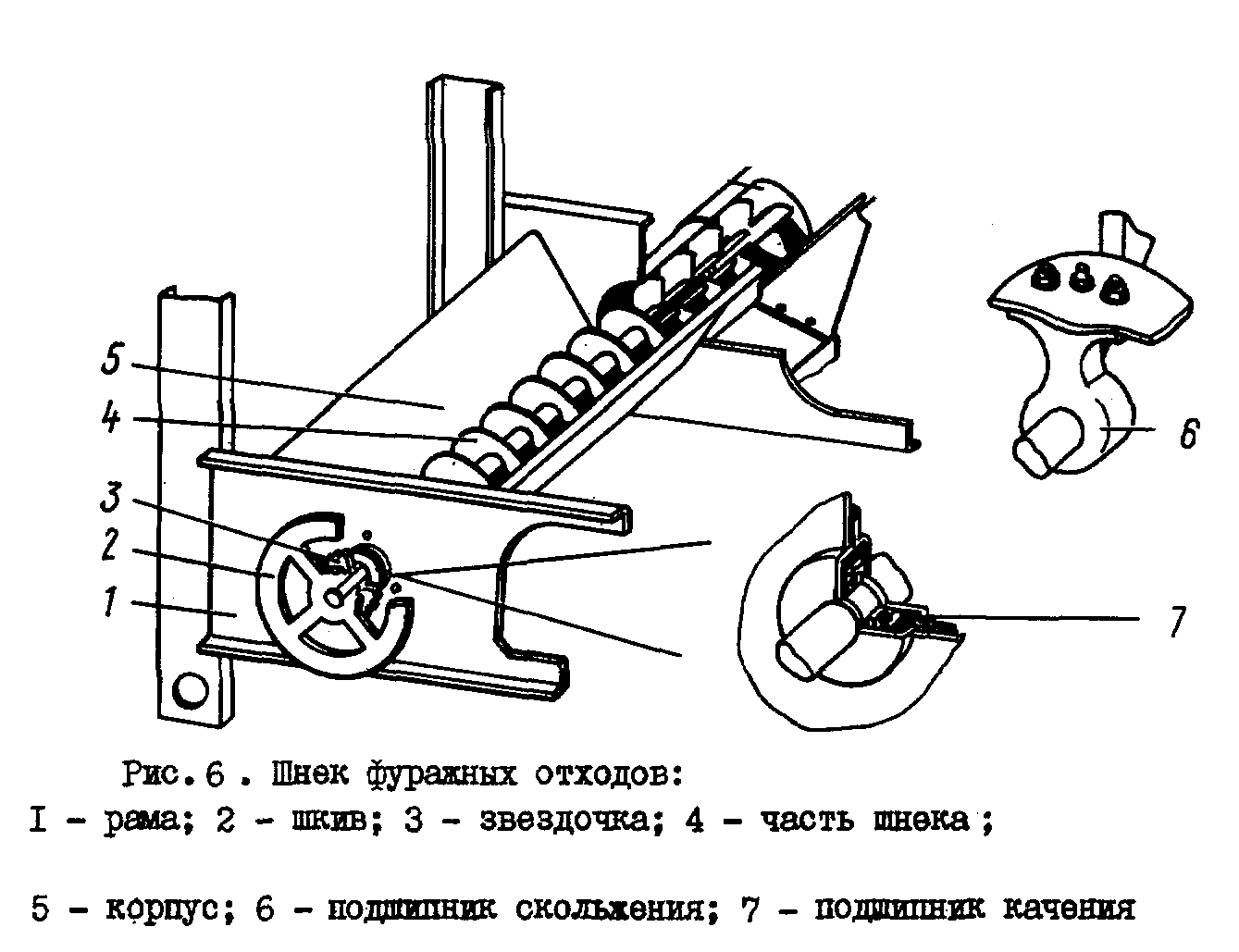 2 Технические характеристики                                                                                                             Таблица 1	Номинальная производительность за час основного времени (по загружаемому материалу - на различных культурах при влажности 16% и содержанием примеси 10%, в том числе сорной 3%.Таблица 23 Требования безопасностиВо время эксплуатации машины соблюдайте "Правила техники безопасности, противопожарной безопасности и санитарные нормы при эксплуатации агрегата", а также следующие правила:3.1. Смазку, подтягивание болтовых соединений, надевание ремней, а также разного рода регулировки выполняйте только во время  остановки машины.3.2. Не меняйте решета на ходу машины.3.3. Запуск машины без заземления, а также со снятыми или не исправными ограждениями запрещается.3.4. При погрузке на железнодорожный транспорт и разгрузке
машины соблюдайте правила:- строповка машины должна производиться в 4-х местах, обозначенных цепочкой (места замаливания);- при подъеме машины под грузом не стоять;- минимальная длина строп 2 м.4 Подготовка к работе	После установки машины в агрегат установите привод щеток решетного стана, натяжное устройство передачи "контрпривод - питающее устройство".	Наденьте приводные ремни на шкивы рабочих органов согласно схеме передач (рис. 7). При надевании ремня сначала освободите натяжное устройство. Надевать ремень на шкив при помощи рычага категорически запрещается, так как при этом возможно повреждение ремня. Если новый ремень трудно надеть, снимите один из шкивов, заведите в ручей ремень и поставьте шкив на место. В этом случае натяжным шкивом следует временно не пользоваться. Для нормальной работы ременной передачи необходимо следить за плоскостностью контура и натяжением ремня. Ремни должны быть натянуты до норм, указанных в схеме (рис. 8).	Наденьте и натяните цепь контр-привода натяжной звездочкой. Натяжение цепи считать нормальным, если при межцентровом расстоянии звездочек 1000 мм стрела провисания ведомой ветви цепи составляет (40±10) мм при приложении усилия (16±1) кгс. При увеличении или уменьшении межцентрового расстояния на каждые 100 мм стрела провисания соответственно увеличивается или уменьшается на (4±1) мм.	При большом натяжении цепь и звездочки быстро изнашиваются, при слабом натяжении увеличивается набегание цепи на звездочку; необходимо следить также, чтобы звездочки, охватываемые одной цепью, лежали в одной плоскости. Отклонение допускается не более 0,2 мм на каждые 100 мм межцентрового расстояния.	Установите на машину ограждения.Внимание!	Для проверки правильности сборки, а также для приработки трущихся механизмов машину необходимо обкатать вхолостую в течение 30 минут.	Перед обкаткой машины смажьте все подшипники.Проверьте:- затяжку всех гаек и стопорных винтов (при затяжке нельзя пользоваться надставками к ключам (трубами, ломиками и т. д.);- крепление корпусов подшипников;- натяжение приводных ремней и цепи;- крепление двигателя к опоре;- крепление решетных рамок;- крепление шатунов и подвесок решетных станов.	Во избежание потерь зерна проверьте и обеспечьте плотность прилегания решетной рамки к направляющим и задней стенке.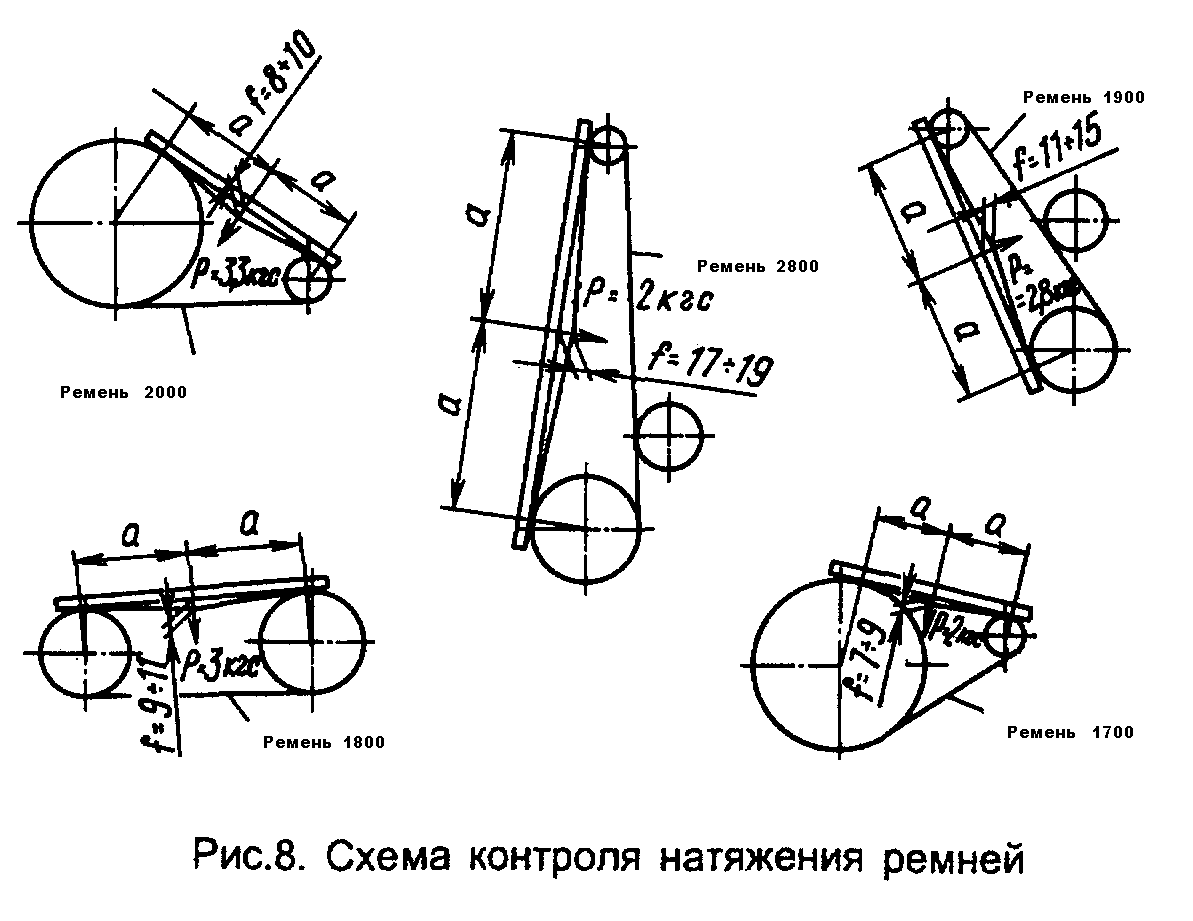 5 Правила эксплуатации и регулировки	В процессе эксплуатации машины следует производить оптимальные регулировки в зависимости от условий, вида обрабатываемых культур. Регулировки производите в порядке описания их в руководстве.5.1 Подбор и установка решет	При очистке зернового материала решающую роль играет правильный подбор решет. Их следует подбирать для каждой очищаемой культуры и для каждого режима. При этом руководствуйтесь таблицей подбора решет.ТАБЛИЦА ПОДБОРА РЕШЕТ                                                                                                 Таблица 3ПРИМЕЧАНИЕ. Знак  Ø -  решето с круглыми отверстиями;Знак ٱ - решето с продолговатыми отверстиями; Знак ▲ - решето с треугольными отверстиями.	Завод комплектует машину только для очистки зерновых культур. 	При подборе решет учтите назначение каждого из них:- решето Б1 делит материал на две фракции, приблизительно
одинаковые по весу части, отличающиеся друг от друга только размерами составляющих частиц, для последующей очистки на решетах Б2, В и: Г;- решето Б2 отделяет крупные примеси от зерна. Подберите его
с ячейками, достаточно близкими к максимальному размеру зерна
по толщине или ширине, но так, чтобы все зерно проходило через
отверстия;- решета В и Г выполняют одну функцию - выделяют частицы мельче основной культуры (семена сорняков, пыль и щуплое зерно).
	Размеры отверстий меньше минимального размера зерна по ширине и толщине.	Все решета имеют одинаковые габаритные размеры, что позволяет использовать любое из них при очистке разных культур.	Установив решета, проверяют правильность их подбора осмотром выходов с машины. Если решето окажется неподходящим, его заменяют.	Перед тем, как вставить решето в специальные рамки, устанавливаемые в станы, необходимо их протереть керосином или чистой тряпкой.5.2 Регулировка подачи материала5.2.1.Регулировку подачи материала в машину производить заслонкой в распределительной головке нории.5.2.2.Регулировку равномерности распределения материала по ширине решетного стана производите с помощью рукоятки 3 (рис.9) за счет изменения усилия поджатия клапана-питателя торсионом 1, закрепленным в кронштейне-зажиме 2.	Если материал более сыпуч, менее влажен, обладает большим объемным весом, то усилие поджатия клапана увеличивают.	Если вышеперечисленными приемами не удается достигнуть равномерности распределения материала, то:снимите стенку приемной камеры и проверьте состояние кромок делителя. 	Делители не должны быть деформированы и засорены землей и растительными остатками;	осмотрите рабочую поверхность клапана распределительного шнека, она не должна иметь деформированных участков и должна образовывать равномерный зазор с кромкой кожуха шнека.Регулировка воздушного потока	После того, как установлена подача зернового материала, приступите к регулировке воздушного потока в каналах. Установите такую скорость воздушного потока, что бы из зернового материала выделялись пыль, части соломы, полова, легкие примеси и т. д.	Во время работы регулировка воздушного потока осуществляется перемещением заслонки (рис. 10) Качество регулировки характеризуется составом отходов.5.4 Очистка машины от остатков зернового материалаПосле работы и, особенно, при переходе к работе на другой культуре машина должна быть тщательно очищена от остатков зерна Для этого
необходимо прокрутить машину вхолостую  Когда сойдут все остатки зернового материала, остановите ее и выньте решета. Все узлы тщательно обметите веником, очистите щетки от застрявших в них семян	После очистки подберите решета для новой культуры, вставьте их в машину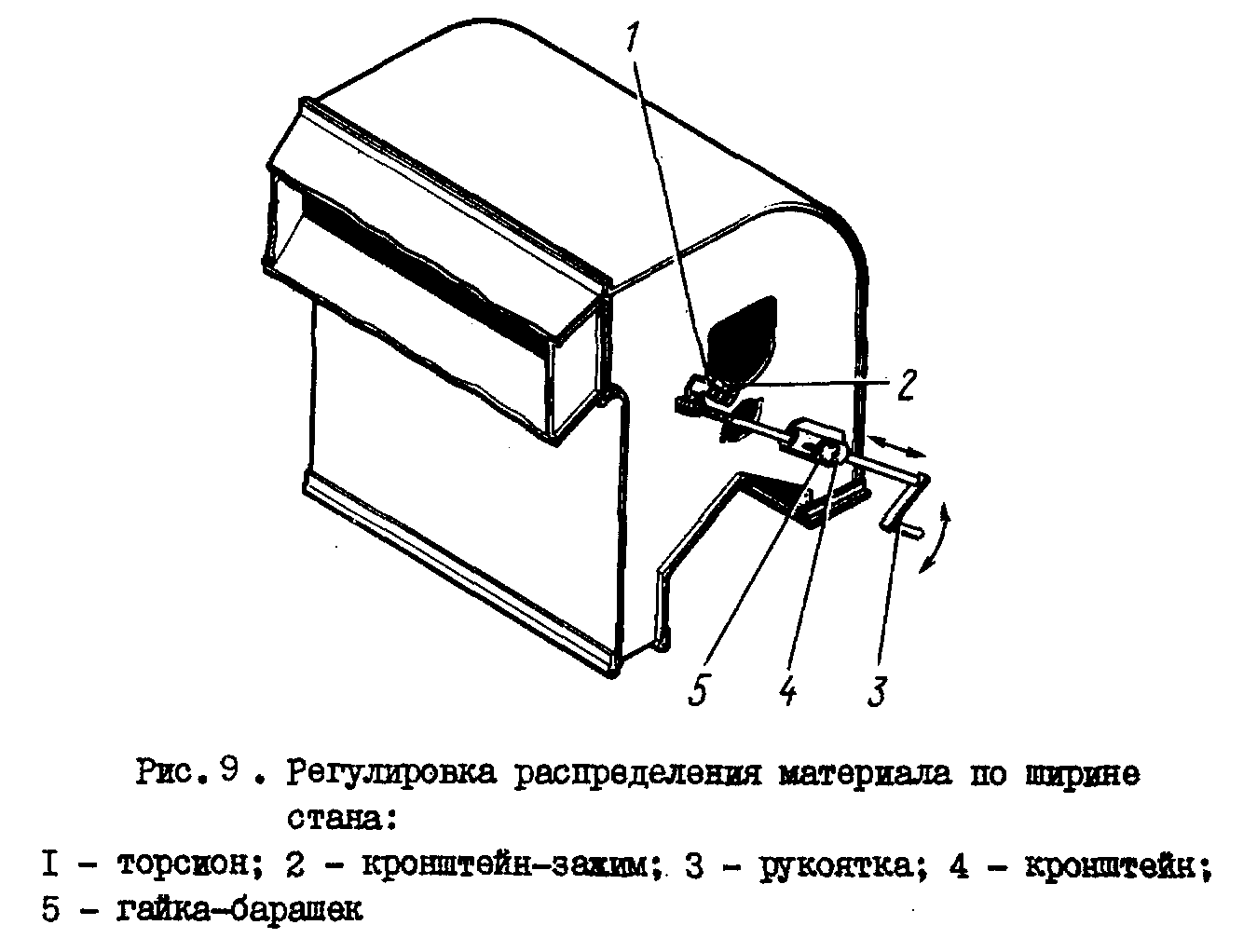 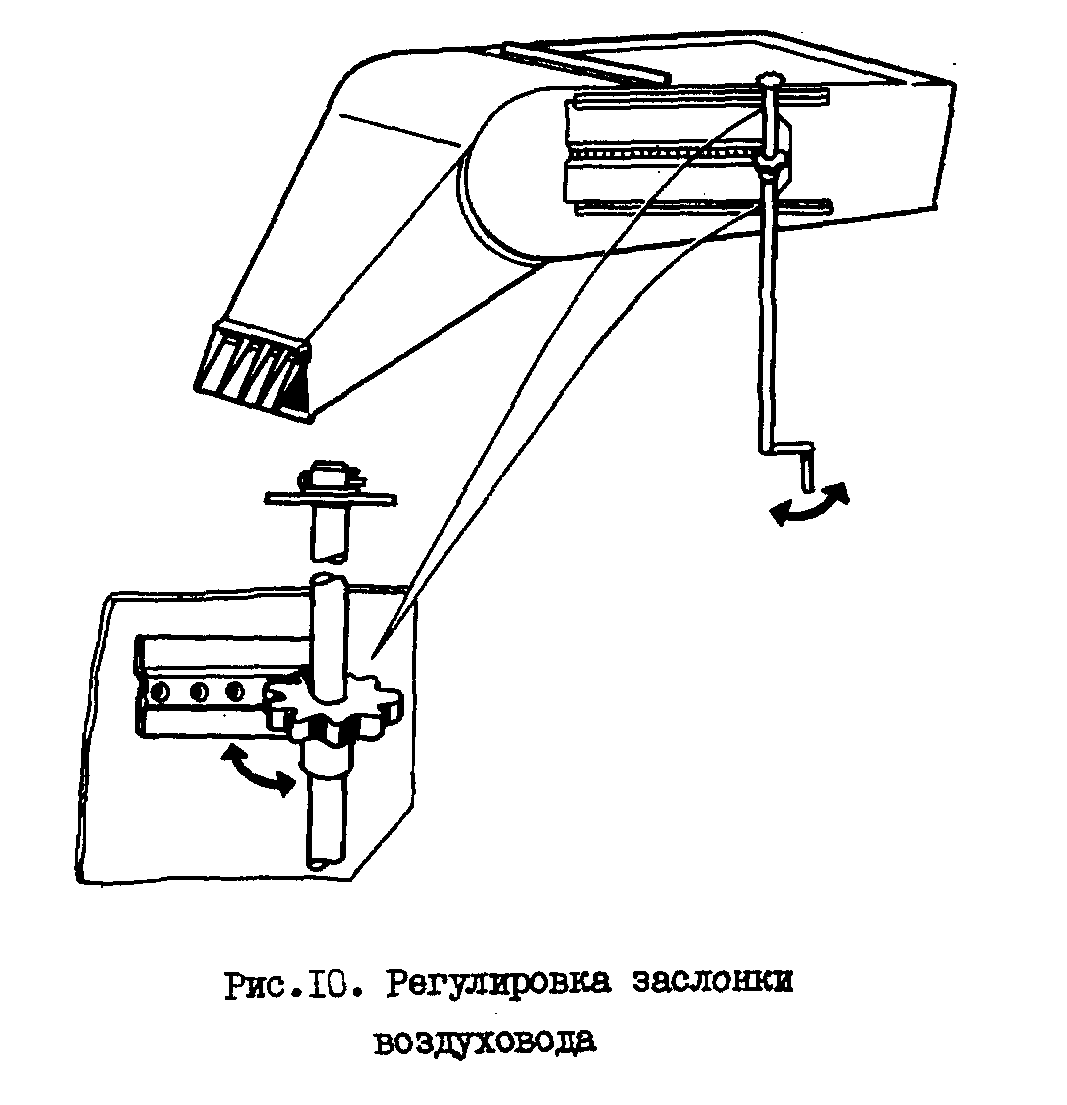 6 Техническое обслуживание6.1 Техническое обслуживание должно проводиться при использовании, при хранении.6.2 Техническое обслуживание (табл. 4) при использовании имеет следующие виды:- при эксплуатационной обкатке, - ежесменное (ЕТО), - первое техническое (ТО-1)6.3 Техническое обслуживание при эксплуатационной обкатке
должно проводиться- при подготовке машины к хозяйственным работам;- при подготовке машины к обкатке, при обкатке и по ее окончании.6.4 Ежесменное техническое обслуживание (ЕТО) проводят через каждые 8-10 часов работы после ее окончания, ТО-1 - через 120 часов работы.6.5 Техническое обслуживание машин при хранении должно проводиться при подготовке машин к хранению, в период хранения и при снятии с хранения.	Техническое обслуживание при подготовке к хранению проводите сразу после окончания работ.	Техническое обслуживание в период хранения проводите путем проверки состояния машины не реже одного раза в два месяца.	Техническое обслуживание при снятии с хранения проводите перед началом хозяйственных работ.6.6 Допускается отклонение фактической периодичности (опережение или запаздывание) ЕТО, ТО-1 от установленной до 20%.Таблица 4										Таблица 57 ПЕРЕЧЕНЬ работ, выполняемых по каждому виду технического обслуживания7.1	Техническое обслуживание при эксплуатационной обкатке7.1.1	ТО при подготовке к обкатке7.1.1.1 Осмотрите машину внешним осмотром.7.1.1.2 Очистите от пыли и грязи щеткой или веником составные части машины.7.1.1.3 Удалите консервационную смазку ветошью, смоченной синтетическим моющим средством ("Комплекс"), протрите насухо7.1.1.4 Смажьте через прессмасленки шприцем рычажно-плунжерным составные части согласно таблице смазки,7.1.1.5 Проверьте и, при необходимости, подтяните ключом болтовые соединения.7.1.1.6 Проверьте и, при необходимости, отрегулируйте натяжение ремней клиноременных передач и приводных цепей.7.1.2	ТО при обкатке7.1.2.1.Прокрутите машину в течение 15 минут на холостом ходу.7.1.2.2.Проверьте наличие дефектов по перечню возможных неисправностей согласно табл. 7 Обнаруженные неисправности должны быть устранены.7.1.3.	ТО по окончании обкатки.7.1.3.1. Очистите от пыли и грязи щеткой или веником составные части машины.7.2	Техническое обслуживание при использовании7.2.1	Ежесменное техническое обслуживание (ЕТО).7.2.2 Осмотрите машину внешним осмотром.7.2.3 Очистите от пыли и грязи щеткой или веником составные части машины.7.2.4	Проверьте и, при необходимости, подтяните ключом болтовые соединения креплений главного вала,  вала вентилятора, вала контрпривода, подвесок и шатунов решетных станов.7.2.5	Проверьте и, при необходимости, отрегулируйте натяжение ремней клиноременных передач и приводных цепей.7.3	Первое техническое обслуживание (ТО-1)7.3.1	Осмотрите машину внешним осмотром.7.3.2	Очистите от пыли и грязи щеткой или веником составные
части машины.7.3.3 Проверьте и, при необходимости, подтяните ключами болтовые соединения креплений главного вала, вала вентилятора, вала контрпривода, подвесок и шатунов решетных станов.7.3.4 Проверьте и, при необходимости, отрегулируйте натяжение ремней клиноременных передач и приводных цепей.7.3.5 Проверьте работоспособность регулировок воздушной системы и питающего устройства.7.3.6 Смажьте через прессмасленки шприцем рычажно-плунжерным составные части согласно таблице смазки (табл. 6).7.4  Техническое обслуживание при длительном хранении.7.4.1	ТО при подготовке к длительному хранению7.4.1.1 Тщательно очистите щеткой или веником машину от пыли,
грязи, зерновых остатков.7.4.1.2 Снимите с машины все приводные ремни. Обезжирьте их или промойте теплой водой с синтетическим моющим средством ("Комплекс"), просушите, припудрите тальком, свяжите в комплекты, прикрепите бирку с указанием марки и хозяйственного номера машины. Сдайте их на склад.7.4.1.3 Снимите цепь. Промойте синтетическим моющим средством ("Комплекс"), просушите, погрузите в подогретое до 80-90о С трансмиссионное масло на 20 минут, скатайте в рулон и затем подвесьте на 15-20 минут для отекания остатков масла. Прикрепите бирку и сдайте цепь на склад.7.4.1.4 Рабочие поверхности шкивов очистите от коррозии и покройте защитно-восковым составом ЗВВД-13.7.4.1.5 Восстановите окраску, зачистив шлифовальной шкуркой поврежденные места.7.4.2	ТО в период хранения7.4.2.1 Проверьте не реже 1 раза в два месяца комплектность с учетом узлов, сданных на склад, состояние антикоррозионных покрытий.7.4.2.2 Обнаруженные дефекты устраните.7.4.3	ТО при снятии с хранения7.4.3.1 Тщательно очистите щеткой или веником машину от пыли и грязи.7.4.3.	Удалите консервационную смазку ветошью, смоченной синтетическим моющим средством ("Комплекс"). Протрите места консервации насухо.7.4.3.3 Наденьте и натяните приводные ремни. Протрите и наденьте цепь привода щеточного механизма. Очистите и сдайте на склад бирки.7.4.3.4 Отрегулируйте машину, прокрутите вхолостую в течение 30 мин. Таблица 68 Возможные неисправности и методы  их устранения9 Правила хранения9.1  Машины и оборудование зерноочистительного агрегата находятся в закрытом помещении, в котором остаются на осенне-зимний период и хранятся в соответствии с руководством по эксплуатации, составленным с учетом  требований ГОСТ 7761.9.2 Машины на межсменное и кратковременное хранение должны быть поставлены непосредственно после окончания работ на длительное хранение - не позднее 10 дней с момента окончания работ.9.3 Работы, связанные с хранением машины, должны производиться в соответствии с требованием  ГОО 12.3.002 "Санитарные правила организации технологических процессов и гигиенические  требования к производственному оборудованию", а также "Правил  техники безопасности при работе на тракторах, сельскохозяйственных и специализированных машинах".9.4 Консервацию узлов и деталей машины производить согласно схеме (рис. 11) и таблице консервации (табл. 8).9.5 Постановка машин на длительное хранение и снятие с длительного хранения должны оформляться записью в специальном журнале, форма которого приведена в приложении (табл. 3).Таблица  консервацииТаблица 810 КомплектностьТаблица 911 Свидетельство о приемкеОчиститель вороха стационарный ОВС – 25СПорядковый номер  ________________________________________Соответствует ТУ 4735-004-89711780-2014  и признан годным к эксплуатации.Дата выпуска ______________________________________________М.П._______________________________________________________________подпись лиц, ответственных за приемку12 Гарантии  изготовителя	Гарантийный срок эксплуатации  машины  -  12 месяцев. Гарантийный срок исчисляется с момента передачи машины покупателю предприятием-изготовителем..	В течение гарантийного срока удовлетворения претензий потребителя по качеству производится в установленном порядке:	только при соблюдении условий транспортирования,  хранения и эксплуатации, указанных в техническом описании и инструкции по эксплуатации и  ГОСТ 7751.Гарантийные обязательства завода – изготовителя разработаны на основании действующего законодательства Российской Федерации.	Во избежание недоразумений убедительно просим Вас внимательно изучить руководство по эксплуатации, условия гарантийных обязательств, а также проверить правильность заполнения гарантийного талона.	Гарантийный срок эксплуатации машины – 12 месяцев. Гарантийный срок исчисляется с момента передачи машины покупателю предприятием - изготовителем.В течение гарантийного срока предприятие-изготовитель отвечает перед покупателем за качество изготовления и работоспособность машины согласно Закону РФ «О защите прав потребителей» при условии соблюдения покупателем правил транспортирования, хранения, монтажа и эксплуатации приобретенного оборудования.Гарантии на электродвигатели, входящие в состав машины, рассматриваются только при наличии паспортов изготовителей.Ответственность за своевременное проведение технического обслуживания машины несет потребитель.Поставка запасных частей осуществляется по отдельным финансово–хозяйственным договорам.Гарантии завода утрачивают силу в случае:несоблюдения указаний по монтажу, сборке, подготовке к запуску и эксплуатации;проведения ремонта лицами, не уполномоченными заводом на выполнение гарантийного обслуживания;неисправностей, возникших вследствие непреодолимой силы, то есть чрезвычайных и непредотвратимых, при данных условиях, обстоятельств;повреждений, возникших при транспортировании машины потребителем;повреждений, возникших при осуществлении монтажа потребителем;применения машины при параметрах и рабочих средах, не предусмотренных в инструкции по эксплуатации;использования неоригинальных или не одобренных изготовителем комплектующих;неполного или несоответствующего технического обслуживания (например : пренебрежения периодическим осмотром, невыполнения ТО -1,ЕТО);использования машины не по назначению, а также внесения каких-либо конструктивных изменений без согласования с заводом-изготовителем.-	отсутствия информационной таблички с заводским номером или на информационной табличке не читаемый заводской номер. - 	отсутствия паспорта.Гарантия изготовителя не распространяется на следующие случаи: возникновение звуков, шумов, вибрации, которые не влияют на характеристики и работоспособность машины или её элементов;образование пятен в районах сальников и уплотнений, не влияющих на расход соответствующей жидкости.Срок службы машины, не менее-8 лет13 ТранспортированиеПри перевозке машины в кузове автомобиля или прицепа её следует закрепить.При перевозке на открытом железнодорожном транспорте машину крепить растяжками из проволоки и упорными брусками с соблюдением дистанции между машинами.Приложение 1Перечень  подшипников  каченияПриложение 3Группа компаний «Агрострой»396907, Воронежская обл., Семилукский район, с. Семилуки, ул. Зеленая, д.1АГАРАНТИЙНЫЙ ТАЛОН396907, Воронежская обл., Семилукский район, с. Семилуки, ул. Зеленая, д.1АУПАКОВОЧНЫЙ ЛИСТНА ОЧИСТИТЕЛЬ ВОРОХА СТАЦИОНАРНЫЙОВС – 25c          УПАКОВЩИК 						КОНТРОЛЕР        «____»___________                                            «____»__________Приложение 5АВАРИЙНЫЙ АКТ №_____________«___»_________20___г.	Копии направлены:1.___________________________2.___________________________Настоящий акт составлен в_______________________________________________(Указать хозяйство, область, район)комиссией в составе:1.________________________________________________2.________________________________________________3.________________________________________________в том, что при работе изделия_______________________________________________(Указать наименование изделия)Заводской № ____________принятое_________________________________________(Указать время приемки от транспортной)_________________________________________________________________________или другой организации)произошла аварийная поломка, выразившаяся в _________________________________________________________________________________________________________(Указать причину, вызвавшую аварию)_________________________________________________________________________и повлекшая за собой выход из строя следующих деталей и сборочных единиц:_________________________________________________________________________(Указать номера деталей  и сборочных единиц или их названия)__________________________________________________________________________________________________________________________________________________По заключению комиссии указанная авария произошла по вине______________________________________________________________________________________(Указать виновника: предприятие-изготовитель,  поставщик или хозяйство)по причине_______________________________________________________________(Указать причину)Детали ___________________________________________________________________________________________________________________________________________         послужившие причиной аварии, высылаем в адрес ОТК предприятия-изготовителя.Детали__________________________________________________________________________________________________________________________________________могут быть восстановлены самим хозяйством.Для полного восстановления изделия _____________________________________________________________необходимы детали:__________________________________________________________________________________________________________(Указать перечень деталей)Просим  _________________________________________  выслать в наш адрес:(Указать поставщика)________________________________________________________________________(Указать четко и подробно почтовый адрес и адрес станции отгрузки)________________________________________________________________________(Подпись ответственного лица и печать хозяйства)Введение2Устройство и работа машины3Решетные станы6Устройство щеточной очистки7Приемная камера В7Воздушная часть машины8Шнек фуражных отходов9Технические характеристики10Требования безопасности12Подготовка к работе12Правила эксплуатации и регулировки14Подбор и установка решет15Регулировка подачи материала16Регулировка воздушного потока17Очистка машины от остатков зернового материала17Техническое обслуживание17Перечень работ, выполняемых по каждому виду19технического обслуживания19Техническое обслуживание при эксплуатационной обкатке19Техническое обслуживание при использовании20Первое техническое обслуживание (ТО-1)20Техническое обслуживание при длительном хранении20Возможные неисправности и методы  их устранения21Правила хранения22Комплектность23Свидетельство  о приемке24Гарантии изготовителя25Транспортирование25Приложения26-30НаименованиеЕд.измеренияЗначение123МаркаОВС-25СТипСтационарныйНоминальная производительность за час основного времени на пшенице при влажности 16% и содержанием примеси 10%, в том числе сорной 3%, не менеет/ч12Обслуживающий персоналчел.1 механик агрегатаГабаритные размеры в рабочемположении, не более 	 длинаширинавысотамм266017502350Установленная мощность, не болеекВт4,0Масса сухого изделия, не более с комплектом рабочих органов и приспособлений для выполнения : основной технологической операции с полным комплектом сменных рабочих органов и приспособленийкг10401090Срок службы при годовой загрузке 260 час,  не менеелет8Характеристика рабочих органовХарактеристика рабочих органовХарактеристика рабочих органовВоздушная частьВентиляторТипПылевойДиаметр крыльчатки вентиляторамм530Количество крыльчатокшт.1Число лопастейшт.6Длина лопастеймм242Число оборотов крыльчатки вентилятораоб/мин118010%Поперечное сечение первого воздушного каналамм130х900Поперечное сечение второго воздушного каналамм130х960Решетные станы:Количество становшт.2 (верхний и нижний )     Схема работы становпараллельная     Амплитуда колебаниймм7,5     Частота колебаниймин-1490     Угол наклона решетградус81     Число щеток для очистки решетшт.24     Амплитуда колебаний щетокмм128     Частота колебаний щетокмин-140     Количество решет, установленных в машинешт.8     Длина решетного полотнамм790     Ширина решетного полотнамм990     Двигатель     Числошт.1      МощностькВт4,0     Число оборотов синхронноеоб/мин3000     Основные показатели качеств выполнения технологического процесса:     количество в очищенном материале примеси, выделяемой пневмосепарацией и решетами, при  допустимом уровне содержания основной культуры в отходах,не более    сорной    зерновой%1,03,0Наименование очищаемой культуры Объемная масса, кг/м 3Производительность, не менее, т/чПшеница 76012Рожь 70010,8Ячмень 6509,6Овес 5008,4Просо 8503,6Кукуруза 70012Горох 80012Подсолнечник 3556                                        № полотна                                        № полотна                                        № полотна                                        № полотнаОчищаемаякультураБ1Б2ВГПшеницаØ 4,0—6.0□2,2—3,0Ø 5,0—7,0□3,0—6,0Ø 2,0—2,5□1,7—2,2Ø 2,5—3.0□2,0—2,4Рожь   Ø 4,0—6,5         □2,2—2,6Ø 5,0—6,5 □2,6—3,6Ø 1,5—2,0 □1,5—1,7Ø 2,0—2,5 □1,7—2,0ЯчменьØ 4,0—5,0 □2,4—3,0Ø5,0—8,0 □3,6—5,0Ø 2,5 □2,0—2,4Ø 3,0 □2,2—2,6ОвесØ 5,5□2,0—2,4Ø 6,0 □2,6—3,62,5□1,7—2,0□2,0—2,2ПросоØ 2,5—3,0□1,7—2,0Ø 3,0—4,0 □2,0—2,2Ø 2,0□1,5—1,7Кукуруза  при очисткеØ 8,0—9,0Ø 10,0 ٱ6,0Ø 5,0 ٱ3,0—5,0Ø 6,0 ٱ4,0—5,0ГорохØ6,5—8,0 □5,0—6,0Ø8,0—9,0 □7,0Ø4,0—5,0 □2,4—3,6Ø5,0—6,0 □4,0—5,0ПодсолнечникØ7,0—9,0Ø8,0—10,0□1,7—2,2Ø3,2—3,6ГречихаØ4,5—5,0 ▲3,5—4,5▲5,0—7,0Ø2,5—3,0 □2,5—3,0Ø3,2—4,0Сахарная свеклаØ5,0▲4,0—4,5Ø7,0—8,0 □2,2—2,4 ▲4,0—4,5 □2,4—2,6 КлещевинаØ 8—10 □7,0—7,5 Ø3,6Ø11—12 □7,5—8,0 Ø1,1—1,3Ø6□4,5—5,0 Ø3,8—4,0Ø6,5—7,0 □5,0—6,5 Ø1,1-1,3Рапс□1,7 СояØ7—8 □5,0—5,5Ø8,0—9,0 □6,5□4,5□5Вид технического обслуживанияПродолжительностьТрудоемкость,чел-час1 ТО при эксплуатационной обкатке  - ТО при подготовке машины к обкатке  - ТО при обкатке  - ТО при окончании обкатки1,00,50,21,00,50,22 ТО при использовании - ежесменное (ЕТО) - первое техническое (ТО-1)0,20,40,20,42 ТО при длительном хранении  - ТО при подготовке машины к хранению  - ТО в период хранения  - ТО при снятии с хранения1,50,21,01,50,21,0                         ТАБЛИЦА НОРМ РАСХОДА МАТЕРИАЛОВ, кг                         ТАБЛИЦА НОРМ РАСХОДА МАТЕРИАЛОВ, кг                         ТАБЛИЦА НОРМ РАСХОДА МАТЕРИАЛОВ, кг                         ТАБЛИЦА НОРМ РАСХОДА МАТЕРИАЛОВ, кг                         ТАБЛИЦА НОРМ РАСХОДА МАТЕРИАЛОВ, кг                         ТАБЛИЦА НОРМ РАСХОДА МАТЕРИАЛОВ, кг                         ТАБЛИЦА НОРМ РАСХОДА МАТЕРИАЛОВ, кг                         ТАБЛИЦА НОРМ РАСХОДА МАТЕРИАЛОВ, кг                         ТАБЛИЦА НОРМ РАСХОДА МАТЕРИАЛОВ, кг                         ТАБЛИЦА НОРМ РАСХОДА МАТЕРИАЛОВ, кгНаименование материаловГОСТ, ТУВиды ТО$и^XX§^ 5391з2 | ^§II^ & I х •Виды ТО$и^XX§^ 5391з2 | ^§II^ & I х •Виды ТО$и^XX§^ 5391з2 | ^§II^ & I х •Виды ТО$и^XX§^ 5391з2 | ^§II^ & I х •Виды ТО$и^XX§^ 5391з2 | ^§II^ & I х •Виды ТО$и^XX§^ 5391з2 | ^§II^ & I х •Виды ТО$и^XX§^ 5391з2 | ^§II^ & I х •Виды ТО$и^XX§^ 5391з2 | ^§II^ & I х •Наименование материаловГОСТ, ТУПри подготовке к обкатке.При  обкатке.По окончании обкатки.ЕТОТО-1При подготовке к хранению.В период хранения.При снятии с хранения.123456789101. Ветошь0,10,10,10,10,30,32. Моющее средство «Комплекс»ТУ 38-407-46-770,20,20,20,20,50,150,73. Солидол или Литол-24ГОСТ 4066-76 ГОСТ 21150-750,50,50,50,50,54 Шкурка шлифо-вальнаяГОСТ 5009-82 ГОСТ 6466-820,10,10,050,055. Тальк ТРЦВГОСТ 19729-740,16. Смазка консервационная НГ-208 или пушечная К-17ГОСТ 10877-761,17.Восковой  состав    ЗВВД – 13    ПЭВ - 74ТУ 38-101-716-78 ТУ З8-101-103-710,50,18. Грунт - преобра-зователь ржавчины     ВА-0112ТУ 6-10-1234-720,39. Эмаль АС - 182, ПФ – 188, ЭТ - 189ГОСТ 19024-790,30,10,210. Бирки из фанерыГОСТ 3916-690,3НаименованиеточексмазкиНаименование марки и обозначение стандарта на смазочные материалы и жидкостиНаименование марки и обозначение стандарта на смазочные материалы и жидкостиКоличество точек смазки и их объем,лПримечаниеНаименованиеточексмазкиСмазка при эксплуатации при  температуреСмазка при эксплуатации при  температуреКоличество точек смазки и их объем,лПримечаниеНаименованиеточексмазкиот   15о до + 5оот + 15о до + 50оКоличество точек смазки и их объем,лПримечаниеВал эксцентриковыйСолидолЛитол -24 ГОСТ 4366ГОСТ 1033  илиГОСТ 21150ГАП-15В2/0,066Через 500 часовЦепь роликоваяМаслотрансмиссионноеГОСТ 236521/0,1Через 250 часовНеисправность,внешнее проявлениеМетоды устранения,необходимость регулировки и испытанияПрименяемый инструмент и принадлежностиСильная вибрация машиныПроверьте затяжку болтов, крепящих шатуны решетныхстанов к головкам, к стану; подвески станов (пружины) к раме, кронштейну стана и самого  кронштейна к стану, оковку к стану. Проверьте параллельность шатунов боковинам станов ( допускается непараллельность 2 мм по длине шатунаКлючи:7811-0004С2Ц15хр7811-0027С2Ц15хр7811-0023С2Ц15хр7811-0026С2Ц15хрСтук в решетном станеПроверьте крепление  решетных рамок в станеНаличие значительногоколичества полноценного зерна в отходахНеверный подбор решет(слишком мелкое Б2  илислишком крупные И и Г )Ключи:7811-0004С2Ц15хр7811-0027С2Ц15хр7811-0023С2Ц15хр7811-0026С2Ц15хрЗерно плохо очищено:- много крупного сора;-зерно на вид чистое,но много мелких примесей и щуплого зернаОтрегулируйте воздушный потокРешета Б1 и Б2 поставьте мельче. Решета В и Г поставьте крупнееРукоятка воздухаКлючи:7811-0004С2Ц15хр7811-0027С2Ц15хр7811-0023С2Ц15хрСтук в щеточном механизмеОтрегулируйте винтовой головкой длину водила щеточного механизмаКлюч:7811-0026С2Ц15хрНабегание цепи на звездочкиНатяните цепьКлюч:7811-0023С2Ц15хрМашина не развивает оборотовНатяните ремни в клиноременных передачах.Проверьте напряжение и частоту в сети (при питании от местной  станции)Ключ:7811-0026С2Ц15хрНомера позиции на схемеНаименование точек консервацииНаименование марки и обозначение консервационных материалов1Резьбовая поверхность водила и шатуновМикровосковой состав ПЭВ-742Шпильки узла ОВИ 03.200Микровосковые составы ПЭВ-74, ЗВВД-133Шкивы«»4Натяжные устройства«»5Двигатель«»6Цепь втулочно-роликоваяМасло Тап-15В7Ремни клиновые приводныеМоющее средство «Комплекс»ТУ 38-40746-74,Тальк ТРЦВ
ГОСТ 19723ОбозначениеНаименованиеКоличествоОВИ 50.000Очиститель вороха ОВС-25С1ОВИ 02.250ПриводОВИ 50.401Течка1ОВИ 11.000Цепь приводнаяПР-19,05-31,81ОВИ 53.001Фартук1ОВИ 00.624Пружина1СММ 03.024Крышка4ОВИ50.000РЭРуководство по эксплуатации1№ п/пТип подшипников (размеры,  мм)Номер по каталогуМесто установкиКол-во подшипниковКол-во подшипников№ п/пТип подшипников (размеры,  мм)Номер по каталогуМесто установкиНа узелНа изделие в целом№ п/пТип подшипников (размеры,  мм)Номер по каталогуМесто установкиНа узелНа изделие в целом№ п/пТип подшипников (размеры,  мм)Номер по каталогуМесто установкиНа узелНа изделие в целом№ п/пТип подшипников (размеры,  мм)Номер по каталогуМесто установкиНа узелНа изделие в целом№ п/пТип подшипников (размеры,  мм)Номер по каталогуМесто установкиНа узелНа изделие в целомǾ    =  35Д0  =  80В    =  18  Шариковый радиальный однорядный с двумя уплотнителями ГОСТ 8882-75№ 11207Вал главный222Ǿ   =   20Д0 =   47В   =   14№ 180204Ролик натяжной14 3Ǿ    =   25Д0  =  52В    =   15№ 180205Камера приемная244Ǿ   =  30Д0 =  62В   =  16№ 180206 Звездочка приводамеханизма очисткирешет, шнек отходов213 5Ǿ   =  35 Д0 =  72В   =  17Шариковый радиальный однорядный с двумязащитными шайбамиГОСТ 7242-81№ 180207ВентиляторКонтрпривод2246Ǿ   =  60Д0 =  110В    =  22.№ 80212Шатун главного вала14 Приложение 2Журнал учета постановки машин на хранение  и приема их в эксплуатациюПриложение 2Журнал учета постановки машин на хранение  и приема их в эксплуатациюПриложение 2Журнал учета постановки машин на хранение  и приема их в эксплуатациюПриложение 2Журнал учета постановки машин на хранение  и приема их в эксплуатациюПриложение 2Журнал учета постановки машин на хранение  и приема их в эксплуатациюПриложение 2Журнал учета постановки машин на хранение  и приема их в эксплуатациюПриложение 2Журнал учета постановки машин на хранение  и приема их в эксплуатациюПриложение 2Журнал учета постановки машин на хранение  и приема их в эксплуатациюПриложение 2Журнал учета постановки машин на хранение  и приема их в эксплуатациюПриложение 2Журнал учета постановки машин на хранение  и приема их в эксплуатациюПриложение 2Журнал учета постановки машин на хранение  и приема их в эксплуатациюПриложение 2Журнал учета постановки машин на хранение  и приема их в эксплуатациюПриложение 2Журнал учета постановки машин на хранение  и приема их в эксплуатациюДата сдачиНаименование, марка машиныТехническое состояний,(исправное, требует ремонта, списание)При постановке машин на хранениеПри постановке машин на хранениеПри постановке машин на хранениеПри постановке машин на хранениеПодписиПодписиДата выдачиТехническое состояний,(исправное, требует ремонта, списание)ПодписиПодписиДата сдачиНаименование, марка машиныТехническое состояний,(исправное, требует ремонта, списание)При постановке машин на хранениеПри постановке машин на хранениеПри постановке машин на хранениеПри постановке машин на хранениеПринял ответств. за хранение.Сдал должность,(Ф.И.О)Дата выдачиТехническое состояний,(исправное, требует ремонта, списание)Принял (должность, Ф.И.О)Выдал ответств. за хранениеДата сдачиНаименование, марка машиныТехническое состояний,(исправное, требует ремонта, списание)Сданы на складСданы на складОтсутствуютОтсутствуютПринял ответств. за хранение.Сдал должность,(Ф.И.О)Дата выдачиТехническое состояний,(исправное, требует ремонта, списание)Принял (должность, Ф.И.О)Выдал ответств. за хранениеДата сдачиНаименование, марка машиныТехническое состояний,(исправное, требует ремонта, списание)Наименование сб. ед. деталей.КоличествоНаименование сб. ед. деталейКоличествоПринял ответств. за хранение.Сдал должность,(Ф.И.О)Дата выдачиТехническое состояний,(исправное, требует ремонта, списание)Принял (должность, Ф.И.О)Выдал ответств. за хранениеЗаполняется заводом-изготовителемОчиститель вороха стационарный ОВС-25С	_____________________________________________________(число, месяц  и год выпуска)	_____________________________________________________(заводской  номер изделия )	Изделие полностью соответствует чертежам, техническим 	условиям,  государственным стандартам.	Гарантируем исправность изделия в течение 12 месяцев со дня продажи.	М.П.	Контролер	________________________________________________________ 	                                                            Личная подпись                             Расшифровка подписиЗаполняется потребителем1_______________________________________________________	Дата получения изделия                   Личная подпись                             Расшифровка подписи	потребителем на складе 	 изготовителя    	2_______________________________________________________	Дата ввода изделия                            Личная подпись                             Расшифровка подписи	на складе завода-изготовителя 	М.П.Обозначение грузового местаОбозначение изделия, сборочной единицы, деталиНаименование изделия, сборочной единицы, деталиКол-во сборочных ед., деталей в грузовом местеВидгрузового местаПримечание1/3ОВИ 50.000Очиститель вороха ОВС-25С (с двигателем 4АМА100S2УПУ3 4 кВт, 3000 об/мин)1Без упаковки*1/3ОВИ 02.250Привод-//-1/3ОВИ 50.401Течка1-//-2/3ГОСТ 1284.1РемниВ(Б) – 1700 1 классВ(Б) – 1800 1 классВ(Б) – 1900 1 классВ(Б) – 2000 1 классВ(Б) – 2800 1 класс11111Ящик 07-19-ПН-216Увязаны шпагатомОВИ 11.000Цепь приводнаяПР-19,05-31,81То жОбернута бумагой, увязана шпагатомОВИ53.501Накладка8-//- ОВИ 00.624Пружина1Завернуты в фартукСММ 03.024Крышка4То жеГОСТ 7798Болт М8-6сх25.58.0192-//-Обернуты бумагойГОСТ 5915Гайка М8-6Н.6.0192-//-То жеГОСТ 6402Шайба 8 65Г 052-//-То жеГОСТ 11371Шайба 8.02.Ст3.0194-//-То жеТУ 23.2.2068Решетные полотна с продолговатыми отверстиями:2а-15х16—3х0,82а-17х16—3х0,82а-32х20—3х0,82а-36х25—3х0,82222ОВИ50.000РЭДокументацияРуководство по эксплуатации(с гарантийным талоном, упаковочным листом и аварийным актом)1Уложена в место 2/3В полиэтиленовом пакете